Klasa I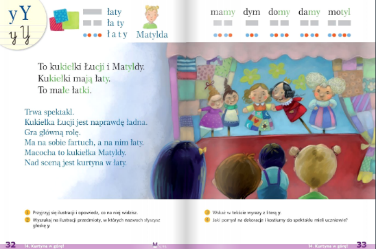 Ćwiczenia j.polski str. 28 i 29Matematyka str. 33-37REWALIDACJA Ćw. grafomotoryczne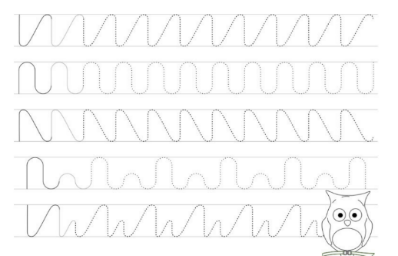 KLASA II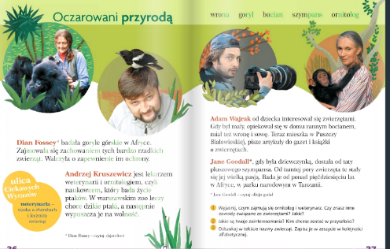 Podręcznik - zadanie 1-3 – odpowiedzi na pytania proszę zapisać w zeszycieĆw. J.polski - str.38-39Rewalidacja ćw. Grafomotoryczne Kl. II i III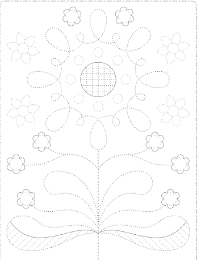 KLASA III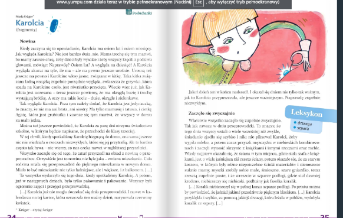 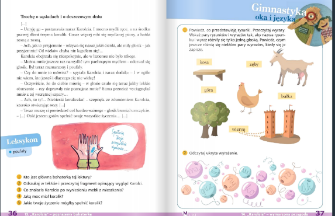 Odpowiedzi na pytania s.36 pytania -1-5 - zapisać w zeszycieĆw.j.pol s.34Ćw. Matematyka s.28-29Muzyka - Mini Mini - Zima, Zima, Zima kl. I-III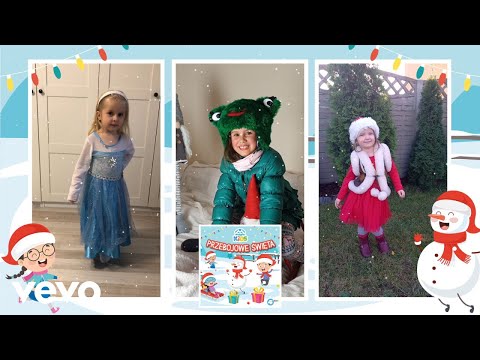 WF kl. I-IIIhttps://www.youtube.com/watch?v=n7OIPFcyZRU
